Aspi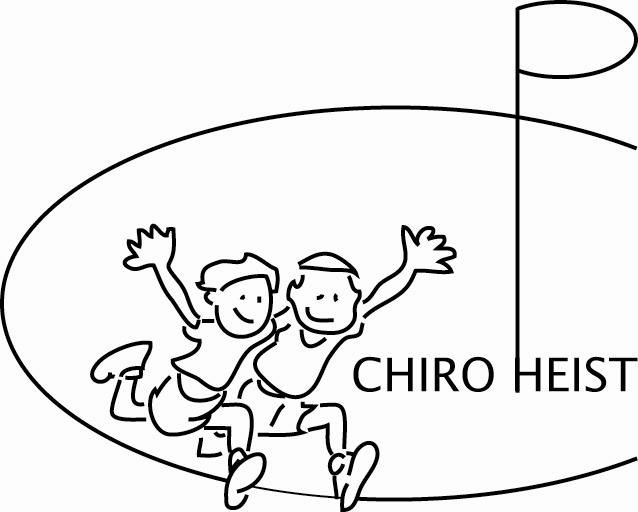 Werkjaar 2015-2016								     Jaargang 11www.chiroheist.beUitgever : Matthias Desmedt, Noordstraat 47,  8300 Knokke-HeistAfsprakenDe Chiro start stipt om 14u. De poort is open vanaf 13u45.Wees op tijd, laat de anderen niet op jou wachtenLiedje gevolgd door fluitsignaal om 14u betekent onmiddellijk verzamelen in formatiekring en alle ouders van het terrein.De Chiromiddag eindigt om 17u. Ouders wachten hun kind op aan de poort, komen niet in de lokalen binnen. De activiteit kan immers nog niet helemaal afgerond zijn.Sjaaltje en T-shirt krijg je elk jaar. Bij verlies kost een nieuw sjaaltje € 3,00. Een extra of nieuw T-shirt kost € 10,00.In de Chiro dragen we niet onze mooiste kleren, wel onzeChirospeelkledij. Er is een uniform beschikbaar. Alle ledendragen een Chiro Heist T-shirt en sjaal in afdelingskleur.Vanaf de rakwi’s vragen we ook om een hemd te dragen.Chirorok of – broek kan in de Banier gekocht worden.Heb respect voor elkaar, het materiaal, de gebouwen en de omgeving. Spelen is niet vernielen.Volg ons ook op Facebook! Daar kan je alle laatste nieuwtjes en updates vinden! Je kan onze pagina vinden door te zoeken naar “Chiro Heist”. BELANGRIJKE DATA23/10/2015: DAG VAN DE JEUGDBEWEGING31/10/2015: HALLOWEEN OVERNACHTING22/11/2015: KRIKO28/11/2015: INTREDE VAN DE SINT OP DE SCHAATSPISTE30/11/2015: SINT IN DE CHIRO12/12/2015: KERSTMARKT17/01/2016: SCHAATSEN01/05/2016: LEIDINGSWEEKEND02/04/2016: PAST-DA-AVOND31/05/2016: PRETPARK07/06/2016: SLOTACTIVITEIT12-22/08/2016: BIVAKContactZit je met een vraag of een opmerking?
Dan kan je ons contacteren via onderstaande gegevens.Adres: Chiro Heist, Noordstraat 47, 8301 Heist-aan-ZeeMailbox: info@chiroheist.beBel de groepsleider: Matthias Desmedt 0479432275Rekeningnummer: ARGENTA 979-6397539-06
Financieel Nuttige informatieTerugbetaling door mutualiteitenVia de mutualiteit kunnen jullie de kosten van de inschrijving van dit werkjaar, sportkamp en zelfs voor het bivak (deels) recupereren. Hoe? Druk een attest van hun website af, geef deze af aan 1 van de leiding en je zal deze, een weekje later, ingevuld en ondertekend terugkrijgen.Via Christelijke MutualiteitCM-Fit & Fun geeft aan jongeren tem 24 jaar een tegemoetkoming op het inschrijvingsgeld.  De tegemoetkoming bedraagt max. 20 euro.NIEUW! Jongeren tot en met 17 jaar ontvangen tot 5 euro per dag (met een maximum van 10 dagen) bij deelname aan een vakantiekamp, georganiseerd door een erkende jeugdvereniging.Via Bond MoysonOp-Stap-Premie geeft aan jongeren tem 18 jaar tot € 5 per dag met een maximum van € 100 per kind per jaar! De premie geldt voor meerdaagse sport- en jeugdkampen.Via Vlaams & Neutraal ZiekenfondsKampvergoeding voor kinderen tem 18 jaar, maximum 30 euro per kalenderjaar. De kampvergoeding geldt voor jeugd- en sportkampen en het lidgeld van een erkende jeugdvereniging.Via Liberale MutualiteitSportvakantievergoeding voor kinderen tem 18 jaar, maximum 20 dagen per jaar met € 1,20 per dag. Jeugdvakantievergoeding voor kinderen tem 18 jaar, maximum 10 nachten met € 2,00 per nacht. 13 september 2015	Startdag 20 september 2015	BACK TO SCHOOL PARTYVandaag zullen jullie misschien eens iets leren in de Chiro. Hahahahaha27 september 2015	DeathmatchOm het werkjaar te beginnen mogen jullie allemaal in commandostijl naar de Chiro komen. Zijn jullie klaar om elkaar af te slachten? 4 oktober 2015		BATTLE OF THE SEXESVandaag  gaan  jullie  het  voor  eens  en  altijd  bewijzen  wie  het slimste/sterkste  geslacht  is.  Het  wordt  een  heuse  battle  tussen  de dames en de heren. Wij, jullie leiding, zijn alvast benieuwd naar het resultaat! 11 oktober 2015		ACTIE REACTIE1 2 3 actie. Klaar voor reactie  grappig e (potter toch). Jullie lezen dit toch niet. Toch toch toch????  18 oktober 2015		RIBBELACTIVITEITJullie mogen zelf eens leiders spelen van de ribbeltjes. In de week mogen jullie in de Chiro met jullie leiding een activiteit voorbereiden 25 oktober 2015		FRETQUIZKlaar om de quiz van je leven te spelen. Lekkere mixsjes van de leiding. MMMMMMMMM. 31 oktober 2015		Halloweenovernachting					Brief volgt 8 november 2015		Canadeze bevrijdingsmars 15 november 2015	FILMMARATHONI’ll be back, YIPPI KA YEEJ MOTHERF*CKER. Klaar voor een filmmarathon vol spanning , romantiek, actie en komedie. We verwachten jullie om 17u. 22 november 2015	Kriko 29 november 2015	Potterchef 2015Wie wordt de opvolger van chef Potter? Maak een fantastisch menu maar opgepast, wees niet te vlug! Beste kostuum krijgt een extra ingrediënt (Eigen vlees meedoen) 6 december 2015		Sint 13 december 2015	Kerstmarkt (geen activiteit) 20 december 2015	Kerstvakantie (Geen activiteit) 27 december 2015	Nieuwjaar (Geen activiteit) 3 januari 2016		RUSSIAN ROULETTEPotter wil lekkere mayo eten van jullie teentjes. Cedric komt nu al slicht. En Mattn ga gewoon vorte potjes maken. 10 januari 2016		BOSSPELKom maar met jullie vuile kleren en laarzen naar de Chiro. Wat doe ik eigenlijk, jullie lezen dit toch niet. 17 januari 2016		SPEELCLUB ACTIVITEITJullie mogen zelf eens leiders spelen van de speelclub. In de week mogen jullie in de Chiro met jullie leiding een activiteit voorbereiden. 24 januari 2016		Breng je vriendje mee dag Jullie hebben toch geen vrienden. Eenzame Aspi’s. Ik wens jullie een eenzame dag toe. 31 januari 2016		Ei-dagWei speilen ein eispeil. Zein jeillie eier kleir veir.  7 februari 2016		TAARTBAKDAGYOLOBakkertje Roape goat junder ier eki zen zotte skills togen. Tis te zot om te zeggen kerel. 14 februari 2016		Carnaval (geen Chiro) 21 februari 2016		HALVELITERQUIZTis een quiz vo de halveliter boys. Tis wel met amandawoater. Maar dat is geen probleem voor de bloemprinses.  28 februari 2016		SPELMIDDAG	Vandaag is er een spel. En ken geen inspriratie meer. We spelen een spel vandaag, MB. 6 maart 2016			WeekendDe bakker is joarig. Brief volgt. Help ons herrineren. 13 maart 2016		RAKWIACTIVITEITJullie mogen zelf eens leiders spelen van de rakwi’s. In de week mogen jullie in de Chiro met jullie leiding een activiteit voorbereiden. 20 maart 2016		STUDIEMIDDAGLeer ons maar iets bij vandaag. Die grijze massa mag nog eens werken van ons. Die van C is al afgebroken.27 maart 2016		Paasvakantie (geen activiteit)2 april 2016	Past-Da Avond (geen Chiro die zondag)10 april 2016			KERSTFEESTJEHaal jullie kerstmutsen van onder het stof. Santa is coming b*tches. 10-15 april 2016		Leefweek 24 april 2016			OENGERSPELENE je oenger? Speel ton mee. Spietig da potterje teten vergeten is. 1 mei 2016			Leidingsweekend (geen activiteit) 8 mei 2016			PAINTBALLLaten we die andere jeugdbewegingen maar een poepje ruiken. TEAMDEATHMATCH. ASPIPOWER15 mei 2016			FIETSENEen gezellige(peis je) fietstocht met jullie leiding. Je wordt verwacht in de Chiro om 13u in volledige Chirouniform. JAJA SOKKEN OOK LUSZAKKEN. 22 mei 2016			DRANK EN DRUGS SPELJe goat wel zien. Als je een beetje wil chillen in miene nof kom maar af, want ik heb pret en roapen. 29 mei 2016			Pretpark  5 juni 2016			Slotactiviteit